Stadt Ingolstadt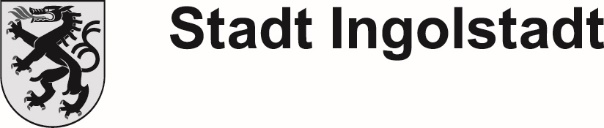 Niederschrift über die Sitzungdes Bezirksausschusses X-SüdTeilnehmerverzeichnisTagesordnung:Eingangs der Sitzung findet die Beratung in nichtöffentlicher Sitzung darüber statt, welche Tagesordnungspunkte der nichtöffentlichen Sitzung zugewiesen werden.1.2.3.…6.Die/der Vorsitzende eröffnet die Sitzung und stellt fest, dass der Bezirksausschuss X-Süd ordnungsgemäß geladen wurde und (Anzahl) Mitglieder erschienen sind. Der Bezirksausschuss X-Süd ist damit beschlussfähig. Der Bezirksausschuss X-Süd gibt seine Zustimmung zu vorstehender Tagesordnung (§ 38 Abs. 2 der Geschäftsordnung).Mit nachstehenden Änderungen zur Tagesordnung besteht Einverständnis.öffentliche SitzungHier: Einzelne Protokollpunkte mit möglichst genauer Ortsangabe (Straße, Platz o. ä.). Eindeutige Formulierung der Empfehlung es Bezirksausschusses. Soweit ein Beschluss gefasst wird, ist dieser eindeutig erkennbar im Protokoll zu vermerken (z. B.: Beschluss: einstimmig)1. Eröffnung und Begrüßung2. Bekanntgaben der Stadt Ingolstadt3. …6. Verschiedenes, Wünsche und AnfragenIngolstadt, 20.07.2020Stadtrat IngolstadtUnterschriftVorname NachnameVorsitzende/rUnterschriftVorname NachnameSchriftführer/inSitzungsort:Sportcenter Zuchering, Seeweg 17, 85051 IngolstadtSitzungsort:Sportcenter Zuchering, Seeweg 17, 85051 IngolstadtSitzung-Nr.:BZA-X/02/2020Sitzung-Nr.:BZA-X/02/2020Sitzungsdatum:Montag, 20.07.2020Sitzungsbeginn:19:30 UhrSitzungsbeginn:19:30 UhrSitzungsende: UhrAnzahl der Besucher /BürgerVorsitzVorsitzVorsitzVorsitzFrau/Herr Vorname Nachname Ausschussmitglieder Ausschussmitglieder AusschussmitgliederFrau Erika MustermannentschuldigtentschuldigtHerr Max Musteranwesend ab 20:15 Uhranwesend ab 20:15 UhrHerr Frau Herr entschuldigtentschuldigtFrau VerwaltungVerwaltungVerwaltungINKB: Frau/HerrGartenamt: Frau/HerrINKB: Frau/HerrGartenamt: Frau/Herr Ferner anwesend Ferner anwesend Ferner anwesendStRin StR  StRin StR   Medien im öffentlichen Teil der Sitzung Medien im öffentlichen Teil der Sitzung Medien im öffentlichen Teil der Sitzung